If you are an insurance client and have any query, complaint, suggestion, feedback or reviews related to Texas Department of Insurance products and services then you can communicate by using the information below.Contact Texas Department of Insurance (TDI)The Customer Service Phone Number of Texas Department of Insurance is: +1 214-350-9299/ 1- 800-578-4677. Texas Department of Insurance (TDI) provides insurance services to both customers and industries. Texas Department of Insurance treats every customer fairly and with courtesy.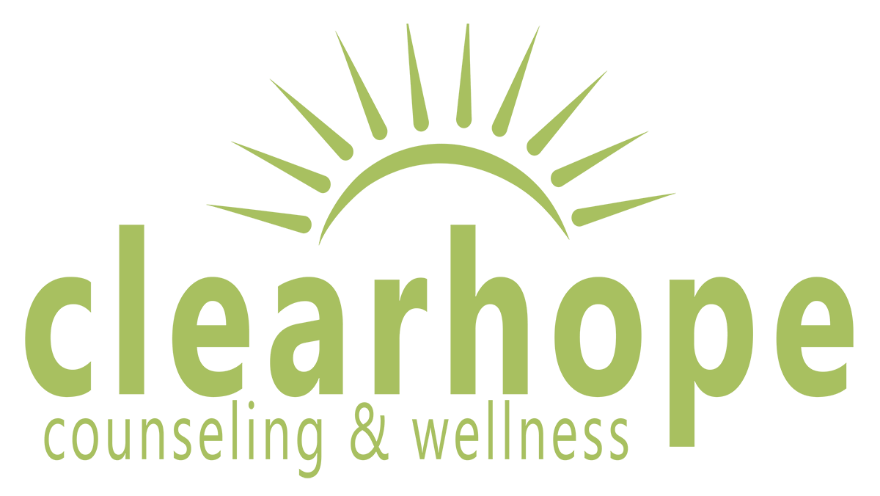 